Το  Κε.Δι.Βι.Μ. «Παιδείας Λόγος» (Πιστοποιημένο Κέντρο από τον ΕΟΠΠΕΠ με κωδικό πιστοποίησης -2100184-) υλοποιεί πρόγραμμα εξαμηνιαίας διάρκειας 200 ωρών  με θέμα: «ΔΙΔΑΚΤΙΚΗ ΕΠΙΣΤΗΜΩΝ ΜΕ ΝΕΕΣ ΤΕΧΝΟΛΟΓΙΕΣ» Το Πρόγραμμα πιστοποιήθηκε από την Κεντρική Επιτροπή Πιστοποίησης, η οποία λειτουργεί με ευθύνη του ΕΚΔΔΑ σύμφωνα με το «Σύστημα Πιστοποίησης Επιμόρφωσης» (ΦΕΚ 1592 30/9/2010)   ΚΩΔ.385/15-2-2013.Το πρόγραμμα υλοποιείται με τη μέθοδο της συνδυαστικής μάθησης . Την Επιστημονική ευθύνη, την επιμέλεια και το σχεδιασμό του επιμορφωτικού προγράμματος έχει το Εργαστήριο Κοινωνικής & Πειραματικής Ψυχολογίας του Τμήματος Ψυχολογίας  -ΠΑΝΤΕΙΟ ΠΑΝΕΠΙΣΤΗΜΙΟ.Το πρόγραμμα απευθύνεται:Σε εκπαιδευτικούς πρωτοβάθμιας και δευτεροβάθμιας εκπαίδευσης.Σκοπός του προγράμματος είναι:Επιμόρφωση των εκπαιδευτικών στην ανάπτυξη διαδικασιών και δεξιοτήτων σύγχρονων ψηφιακών μοντέλων διδασκαλίας και μάθησηςΕπιμόρφωση των εκπαιδευτικών στην αποτελεσματική χρήση των ΤΠΕ, μέσα στα πλαίσια του Αναλυτικού ΠρογράμματοςΚατανόηση του χαρακτήρα των ΤΠΕ  ως δυναμικού γνωστικού εργαλείου και όχι ως εποπτικού μέσουΠρόταση ποικίλων διδακτικών πρακτικών αξιοποίησης του σύγχρονου ψηφιακού περιβάλλοντοςΔιαμόρφωση συνθηκών ανάπτυξης ψηφιακών δεξιοτήτων σε εκπαιδευτικούς Διευκόλυνση πρόσβασης της εκπαιδευτικής κοινότητας σε ψηφιακό περιεχόμενο  Εισαγωγή σε νέα διεπιστημονικά πεδία που αναδύονται στην  Κοινωνία της ΠληροφορίαςΕΝΔΕΙΚΤΙΚΕΣ ΘΕΜΑΤΙΚΕΣ ΕΝΟΤΗΤΕΣ:ΚΟΙΝΩΝΙΑ ΤΗΣ ΠΛΗΡΟΦΟΡΙΑΣ ΚΑΙ ΕΚΠΑΙΔΕΥΣΗ(…Εισαγωγή στην Κοινωνία της Πληροφορίας , Ψηφιακό Χάσμα και Εκπαίδευση, Εισαγωγή στα σύγχρονα Εκπαιδευτικά περιβάλλοντα,  Διαθεματικές Προσεγγίσεις στην Εκπαίδευση μέσω ΤΠΕ, κλπ…….)ΔΙΔΑΚΤΙΚΗ ΑΞΙΟΠΟΙΗΣΗ ΤΩΝ ΤΠΕ   (..Καινοτομία και Διδακτική Πράξη, Σχεδιασμός – Ανάπτυξη και Αξιολόγηση Εκπαιδευτικού Λογισμικού, Η εκπαιδευτική διάσταση των Ηλεκτρονικών παιχνιδιών, Διαχείριση της Γνώσης στο σύγχρονο τεχνολογικό περιβάλλον, κλπ,… )ΔΙΑΔΙΚΤΥΟ ΚΑΙ ΕΚΠΑΙΔΕΥΣΗ    (…..Η Επιστήμη του Παγκόσμιου Ιστού... από το Milinet στο Web4,  Παιδαγωγική αξιοποίηση του Διαδικτύου ως μαθησιακού εργαλείου και εκπαίδευσης από απόσταση,   Τεχνικές αναζήτησης πληροφοριών στο Διαδίκτυο, κλπ…..)ΑΞΙΟΠΟΙΗΣΗ ΤΩΝ ΤΠΕ ΣΤΗΝ ΟΡΓΑΝΩΣΗ ΚΑΙ ΔΙΟΙΚΗΣΗ ΣΤΗΝ ΕΚΠΑΙΔΕΥΣΗ   (….Ψηφιακή Οργάνωση των σχολικών μονάδων κλπ,…… )ΨΗΦΙΑΚΗ ΕΚΠΑΙΔΕΥΣΗ ΚΑΙ ΝΕΑ ΔΙΕΠΙΣΤΗΜΟΝΙΚΑ ΠΕΔΙΑ    (….Εισαγωγή στη Γνωσιακή Επιστήμη, Εισαγωγή στην Κυβερνοψυχολογία, Εισαγωγή στη Συστημική Επιστήμη, κλπ,….. )ΔΙΑΧΩΡΙΣΜΟΣ ΕΙΔΙΚΟΤΗΤΩΝ (3ο τριήμερο)ΠΛΗΡΕΣ ΑΝΑΛΥΤΙΚΟ ΠΡΟΓΡΑΜΜΑ ΒΡΙΣΚΕΤΑΙ ΑΝΑΡΤΗΜΕΝΟ ΣΤΗΝ ΙΣΤΟΣΕΛΙΔΑ του ΕΚΔΔΑ (κωδ. 385/ 15-2-2013)Τρόπος παρακολούθησης:Οι συμμετέχοντες θα παρακολουθήσουν τρία τριήμερα δια ζώσης Εκπαίδευσης και θα παρεμβάλλεται 2μηνη εξ αποστάσεως εκπαίδευση κατά την οποία θα αξιολογούνται με εργασία και τεστ προκειμένου να προχωρήσουν στο επόμενο τριήμερο όπου θα επαναληφθεί η ίδια διαδικασία αξιολόγησης, μέχρι την ολοκλήρωση του προγράμματοςΈναρξη νέων τμημάτων:  ΜΑΪΟΣ 2015H αίτηση συμμετοχής αποστέλλεται συμπληρωμένη στο: diarkisekpedefsi@gmail.comΤο κόστος του προγράμματος ανέρχεται στα 800 ευρώ  και καταβάλλεται τμηματικά. Τμήματα για δια ζώσης συναντήσεις θα γίνουν σε Αθήνα και Θεσσαλονίκη.Ακόμα, όσοι βρίσκονται μακριά από τις πόλεις που θα πραγματοποιηθούν μαθήματα (δηλαδή Αθήνα και Θεσσαλονίκη) και αδυνατούν να παρακολουθήσουν λόγω κόστους μετακινήσεων, υπάρχει η δυνατότητα παρακολούθησης μέσω live streaming            (παρακολούθηση  του μαθήματος με εικόνα και ήχο, συμμετοχή με παρεμβάσεις, έκφραση αποριών, υποβολή ερωτήσεων) και το κόστος ανέρχεται στα 600 ευρώ.Ισχύουσες εκπτώσεις:Έκπτωση 10% για εφάπαξ καταβολήΈκπτωση για δημιουργία ομάδων (αναλογικά με τον αριθμό ατόμων ανά ομάδα)Έκπτωση 10% για ανέργους (κάρτα ανεργίας)Έκπτωση 10% για πολύτεκνους (κάρτα πολυτέκνων)Έκπτωση σε μέλη του Κε.Δι.Βι.Μ. (που έχουν παρακολουθήσει στο παρελθόν και έχουν ολοκληρώσει επιτυχώς κάποιο πρόγραμμα χωρίς εκκρεμότητες.)Παρακαλούμε να αναγράφετε στην αίτηση συμμετοχής σας στο πεδίο «παρατηρήσεις» την αντίστοιχη έκπτωση.Πληροφορίες: Στα τηλέφωνα 2112138032 – 2103620893 - 6946254158 vod – 6955354849Μέσω e-mail  diarkisekpedefsi@gmail.comΣτην ιστοσελίδα www.paideiaslogos.com     http://www.facebook.com/PaideiasLogos 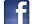 